     JÍDELNÍČEK                                          Týden od 7.10.-11.10. 2019                                                        AlergenyPondělí:	Přesnídávka 	         Rohlík, máslo, plátkový sýr, zelenina, čaj, voda                                                  1,3,7	Oběd                          Kyselice, čaj, voda s citrónem                                                Ovesná kaše, jablko                                                                                              1,3,7             Svačina                      Chléb, tuňáková pomazánka, čaj, voda zelenina                                                  1,3,7Úterý:	Přesnídávka                Polentová kaše s ovocem, čaj, kakao                                                                   1,3,7	Oběd                           Vločková polévka, čaj, voda                                            Bulgurové rizoto se zeleninou, v. maso                        	1,3,7,9	Svačinka                     Rohlík, tvarohová pomazánka s kapií, zelenina, voda, čaj                                   1,3,7Středa:	Přesnídávka	         Rohlík, pomazánkové máslo, zelenina, čaj, voda                                                   1;3;7	Oběd                          Cibulová polévka s bramborem, voda s citrónem, voda			         Masové kuličky, rajská omáčka, těstoviny                                                              1;3;7	Svačina		         Přesnídávka, piškoty, ovoce, čaj, kakao                                                                  1;3,7Čtvrtek:	Přesnídávka	         Tmavý rohlík, ovocný talíř, mléko, voda s pomerančem                                       1,3,7             Oběd		         Čočková polévka, voda, čaj                                                Zapékané brambory s kuřecím masem, ster. okurek                                               1;3;7              Svačina                       Chléb, pomazánka z tresčích jater, zelenina, voda, čaj                                            1,3,7Pátek:	Přesnídávka               Drožďová pomazánka, chléb, čaj, voda s citrónem, zelenina                                 1,3,7             Oběd		         Špenátová polévka, čaj, voda          	                                                Rybí filé na másle, rýže s kedlubnou                                                                      1,3,4,7	Svačina		         Jogurt, ½ rohlíku, ovoce, kakao, čaj                                                                        1,3,7               Pitný režim zajištěn po celou dobu provozuOvoce nebo zelenina je podávána k jídlu každý den.Čísla u pokrmů označují druh alergenu. Seznam alergenu je vyvěšen vedle jídelníčku.	(O) – ovoce jen pro dospělé                                                                  DOBROU CHUŤ!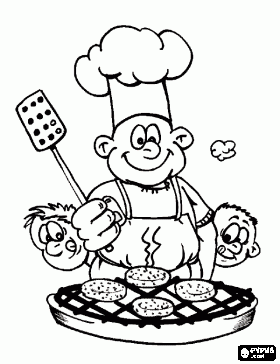   Jana Juráňová		                                                                                                                Hana Tkadlecová:                  (provozní)										   (kuchařka)